Connecteurs, accessoires et câbles équipés fibre optique
Glenair offre sa compétence dans la conception et la fabrication d'une large gamme de produits d'interconnexions électriques et optiques, y compris des câbles hybrides électriques/fibres optique.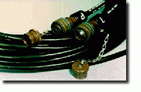 
Nos testeurs et nos raccords de connecteurs permettent des tests précis et reproductibles des systèmes D38999 câblés.


Faisceau hybride fibre optique/électrique sous conduits Fiber-Con


La chaîne d'extrusion de câbles de Glenair offre la possibilité d'extruder une variété de câbles spéciaux en petites séries en version électrique, optique ou hybride. Glenair offre une large sélection de matériaux de fibres de renfort et de matériaux de gainage externe extrudés.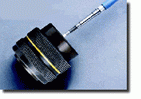 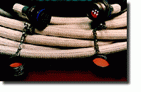 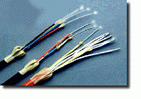 Un autre système d'interconnexion auquel Glenair apporte sa compétence et son support technique mondial. L'emploi de fibre optique comme porteuse de données, et comme alternative au fil de cuivre, n'est pas nouveau. En 1976 l'Armée de l'Air U.S remplaça le faisceau de fils d'un avion A-7 par une liaison optique dans le cadre de son programme de technologie aéroportée légère (ALOFT). 302 câbles électriques, longs de plus de 1.200 mètres et pesant plus de 40 kg, furent remplacés par 12 fibres, de 76 mètres de long, pesant moins de 1,7 kg. Aujourd'hui, les avantages de la fibre optique vont bien plus loin que la réduction de poids. Elles englobent des performances de liaison de données hautement fiabilisées, une immunité aux perturbations RFI/EMI/EMP, une sécurité de transmission des données améliorée, et une largeur de bande de communication presque illimitée.La compétence de Glenair dans le domaine optique commence par la conception et la fabrication de composants jusqu’à la fourniture de systèmes incluant des câbles optiques et des ensembles sous conduits. Les usines de fabrication abritent une chaîne complète d'extrusion de câbles optiques, des équipements de précision, des multi-stations de meulage et de polissage pour les contacts et les connecteurs, Nos laboratoires d'essais "optique", des équipements de contrôle optique utilisant des amplificateurs optique haute puissance. Les connecteurs, adaptateurs et transitions à usinage de précision, tout comme les connecteurs hybrides pour applications optiques et électriques combinées, sont fabriqués par des machines-outils et fraiseuses à commandes numériques et par des équipements automatiques d'origine Suisse.Bien sûr, la fibre optique fournit une performance exceptionnelle, mais c'est du fournisseur que dépend le succès ou l'échec d'un système optique.La fourniture de systèmes optiques Glenair comprend : des connecteurs spéciaux mono ou multi-cavités, une vaste gamme de raccords et de transitions, des câbles spéciaux, des systèmes de conduits, des contacts suivant la MIL-T 29504 (pour connecteurs MIL-C-38999), des testeurs optiques. Mais chez Glenair, également d'autres choses : qualité, flexibilité, rapidité, disponibilité, un service et un support technique.